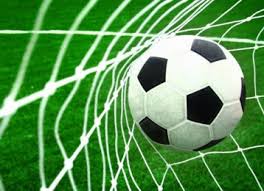 Nogomet 2Ponovno pozdravljeni ponedeljkovi nogometaši. Verjamem, da ste bili za vikend aktivni in zunaj preživeli veliko svojega časa. V tem tednu vam dajem en izziv. Z nogo žonglirajte (odbijanje žoge z nogo brez, da vam pade na tla) čim več različnih predmetov, ki jih najdete v stanovanju ali okoli doma. Predmet velja, če ga vsaj 5x odbijete. Na moj mail martina.sorn@oskoroskabela.si mi lahko sporočite, kaj vse ste lahko žonglirali. Vesela bom vaših idej.Za konec pa še 20 najboljših golov v 2019, da ne pozabimo, kako smo lahko tudi mi dobri!https://www.youtube.com/watch?v=7huiPy9nytMUčiteljica Tina